Группа КС-0508Дисциплина: КОМПЬЮТЕРНЫЕ ТЕХНОЛОГИИ ПРОЕКТИРОВАНИЯДата занятия  11.11.2020 (1 подгруппа) и 12.11.2020 (2 подгруппа)Тема занятия: «Построение криволинейных объектов»Цель занятия: Изучить команды программы AutoCAD, используемые для выполнения машиностроительного чертежа в двухмерном изображении. Рассматриваемые вопросы:Построение криволинейных объектов в AutoCAD;Команды построения окружности.Практическая работа № 6 «Построение криволинейных объектов» Часть 1.Используемые инструменты команды: линия, окружность, объектные привязки.Инструкции по выполнению:Пример 1. Построение окружности по центру и радиусуПостройте окружность по центру и радиусу (рис. 1).Запустите команду ОКРУЖНОСТЬ, вызвав ее из падающего меню Рисование > ОКРУЖНОСТЬ или щелкнув мышью по пиктограмме ОКРУЖНОСТЬ на панели инструментов Рисование.Ответьте на запросы:_ ОКРУЖНОСТЬ50,50 — точка центра окружности30 — радиус окружности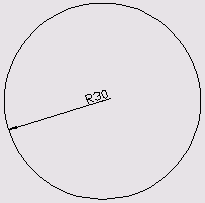                                    Рис. 1. Построение окружности по центру и радиусуПример 2. Построение окружности по двум точкам диаметраПостройте окружность по двум точкам диаметра (рис. 2).Запустите команду ОКРУЖНОСТЬ, вызвав ее из падающего меню Рисование > ОКРУЖНОСТЬ или щелкнув мышью по пиктограмме ОКРУЖНОСТЬ на панели инструментов Рисование.Ответьте на запросы:_ ОКРУЖНОСТЬ2Т — переход в режим построения окружности по двум точкам"Укажите координаты первой точки: 50,80—точка 1Укажите координаты второй точки: 50,20 — точка 2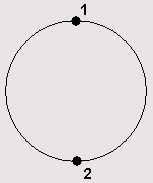                             Рис. 2. Построение окружности по двум точкам диаметраПример 3. Построение окружности по трем точкамПостройте окружность по трем точкам (рис. 3).Запустите команду ОКРУЖНОСТЬ, вызвав ее из падающего меню Рисование > ОКРУЖНОСТЬ или щелкнув мышью по пиктограмме ОКРУЖНОСТЬ на панели инструментов Рисование.Ответьте на запросы:_ ОКРУЖНОСТЬ3Т — переход в режим построения окружности по трем точкамУкажите координаты первой точки: 50,80 —точка 1Укажите координаты второй точки: 50,20—точка 2Укажите координаты третей точки: 20,50—точка З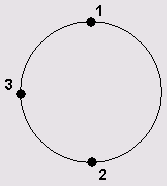                                 Рис. 3. Построение окружности по трем точкамПример 4. Построение окружности, касательной двум примитивамПостройте несколько изображенных пунктирной линией вариантов окружности, касательной отрезку и окружности (рис. 4).Выполните вспомогательное построение Рисунок 4 (сплошные линии)Запустите команду ОКРУЖНОСТЬ, вызвав ее из падающего меню Рисование > ОКРУЖНОСТЬ или щелкнув мышью по пиктограмме ОКРУЖНОСТЬ на панели инструментов Рисование.Ответьте на запросы:_ ОКРУЖНОСТЬ ККР — переход в режим построения окружности по двум касательным и радиусуУкажите кликом мыши первую точку касания: — точка 1Укажите кликом мыши вторую точку касания: — точка 2Укажите радиус новой окружности: 15 — радиус касательной окружности  Местоположение строящейся окружности зависит от того, в каком месте указываются точка 1, принадлежащая большей окружности, и точка 2, принадлежащая отрезку.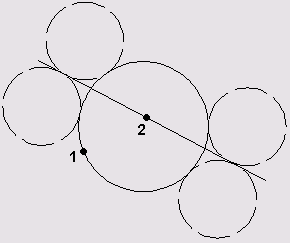                              Рис. 4. Построение окружности, касательной двум примитивамПример 5. Построение окружности, касательной двум другим окружностямПостройте два варианта окружности, изображенные пунктирной линией, касательной двум другим окружностям (рис. 5).Выполните вспомогательное построение Рисунок 5 (сплошные линии) Радиус большой окружности – 50, радиус маленькой окружности 30Запустите команду ОКРУЖНОСТЬ, вызвав ее из падающего меню Рисование > ОКРУЖНОСТЬ или щелкнув мышью по пиктограмме ОКРУЖНОСТЬ на панели инструментов Рисование.Ответьте на запросы:_ ОКРУЖНОСТЬ ККР — переход в режим построения окружности по двум касательным и радиусуУкажите кликом мыши первую точку касания: — точка 1Укажите кликом мыши вторую точку касания: — точка 2Укажите радиус новой окружности: 20— радиус касательной окружностиЕсли построение не получается, это зависит от положения маленькой окружности, попробуйте изменить радиус касательной окружности в большую или меньшую сторону. Местоположение строящейся окружности зависит от того, в каком месте указываются точки 1 и 2.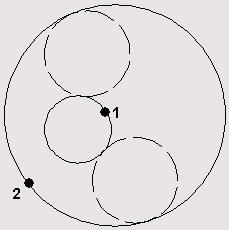   Рис. 5. Построение окружности, касательной двум другим окружностямПример 6. Построение окружности, касательной прямойПостройте окружность, касательную по центру и радиусу, изображенную пунктирной линией (рис. 6).Выполните вспомогательное построение Рисунок 6 (сплошная линия и отдельно стоящая точка (узел))При указании центра и радиуса используйте объектную привязку.Запустите команду ОКРУЖНОСТЬ, вызвав ее из падающего меню Рисование > ОКРУЖНОСТЬ или щелкнув мышью по пиктограмме ОКРУЖНОСТЬ на панели инструментов Рисование.Ответьте на запросы:_ ОКРУЖНОСТЬ Укажите точку центра окружности с объектной привязкой к узлу (точке).Радиус окружности с объектной привязкой к точке касания (к нормали или перпендикуляру)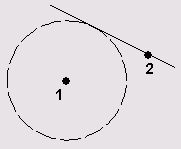                           Рис. 6. Построение окружности, касательной прямойПример 7. Построение окружности по двум точкам диаметра, лежащим на концах отрезкаПостройте окружность, изображенную пунктирной линией, по двум точкам диаметра (рис. 7).Выполните вспомогательное построение Рисунок 7 (сплошные линии, длиной 50х25х50 под углом 90 градусов)При указании точек используйте объектную привязку  (к середине).Запустите команду ОКРУЖНОСТЬ, вызвав ее из падающего меню Рисование > ОКРУЖНОСТЬ или щелкнув мышью по пиктограмме ОКРУЖНОСТЬ на панели инструментов Рисование.Ответьте на запросы:_ ОКРУЖНОСТЬ 2Т — переход в режим построения окружности по двум точкамУкажите первую точку, привязка к середине — точка 1Укажите вторую точку, привязка к середине — точка 2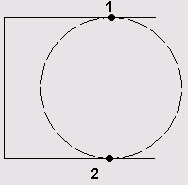 Рис. 7. Построение окружности по двум точкам диаметра, лежащим на концах отрезкаПример 8. Построение концентрической окружностиПостройте концентрическую окружность, изображенную пунктирной линией, по центру и радиусу (рис. 8). При указании центра используйте объектную привязку (к центру).Выполните вспомогательное построение Рисунок 7 (сплошные линии, длиной 50х40х50 под углом 90 градусов и окружность с привязкой к конечным точкам )Запустите команду ОКРУЖНОСТЬ, вызвав ее из падающего меню Рисование > ОКРУЖНОСТЬ или щелкнув мышью по пиктограмме ОКРУЖНОСТЬ на панели инструментов Рисование.Ответьте на запросы:_ ОКРУЖНОСТЬ — точка центра окружности с объектной привязкой к центру уже имеющейся окружностиУкажите радиус окружности:  15 — радиус окружности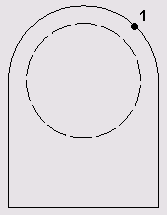                              Рис. 8. Построение концентрической окружностиВопросы:Что относится к линейным объектам построения?Что относится к криволинейным объектам построения?Какие объектные привязки вы использовали в данной работе?Литература: Кондратьева, Т. М. Инженерная и компьютерная графика. [Электронный ресурс]: учебное пособие / Т. М. Кондратьева, Т. В. Митина, М. В. Царева.— М.: Московский государственный строительный университет, Ай Пи Эр Медиа, ЭБС АСВ, 2016. — 290 c.— Режим доступа: http://www.iprbookshop.ru/42898.htmlЖарков Н.В., Финков М.В. AutoCAD 2017. [Текст] Полное руководство. - СПб: Наука и Техника, 2017. – 624 с.:ил. (+DVD виртуальный)Форма выполнения задания: Изучить материал лекционного занятия «Построение объектов»;Выполнить практическую работу № 6 в  системе AutoCAD.Выполнять скрин экрана, после каждого этапа работы. Ответить письменно на вопросы в конце работы.Сделать архив  (изображения выполненных упражнений и ответы на вопросы)  Срок выполнения задания: выполненное задание представить для проверки в срок до 13.11.2020 года через сайт collegenggti.ru. Внимание!!! При отправке задания строго следуйте размещенной на сайте инструкции.